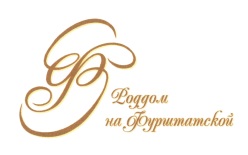 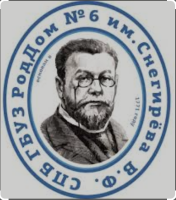 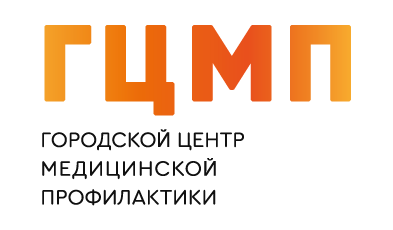 Акция«МАТЕРИНСТВО - ЭТО СЧАСТЬЕ!»30 ноября 2022г. Городской центр медицинской профилактики (ул. Итальянская, д.25) проводит акцию, посвященную Дню Матери. Медицинские работники родильных домов и женских консультаций, психологи прочтут лекции, проведут мастер-классы. Полученные знания помогут беременным женщинам рожать легко и спокойно, соблюдать личную  гигиену в послеродовом периоде и ухаживать  за ребенком в  первые месяцы.Будущим мамам будет предложено стать участниками мастер-класса исполнения колыбельных - «Мамин голос», будущим папам - конкурса «Учимся пеленать, одевать подгузник и носить ребенка».14.00-14.20 Встреча гостей, слайд-шоу «Мадонна с ребенком», музыкальное сопровождение, демонстрация  фильма «Чудо жизни». ПРОГРАММА ЛЕКЦИИ и КОНКУРСЫ ДЛЯ БЕРЕМЕННЫХ и БУДУЩИХ ПАП (Белый зал, 2 этаж)14.20-14.35 «Предвестники родов. Когда ехать в роддом», Шибанова Инна Игоревна, акушер-гинеколог, семейная клиника «Роддом на Фурштатской»  14.35-14.50 «Ешь за двоих, но правильно!», Ловкова Юлия Сергеевна, к.м.н., врач диетолог, «Родильный дом №6 им. проф. В.Ф. Снегирева» Пауза 14.50-15.05 Конкурс будущих пап «УЧИМСЯ ПЕЛЕНАТЬ», Ненашева Инга Владимировна, акушерка, психолог, специалист по дородовой подготовке, женская консультация №8  СПб ГБУЗ «Детская городская поликлиника №68»15.05-15.15 «Психологическая подготовка к родам. Аутотренинг», Ващило Людмила Викторовна, психолог, женская консультация №31 СПб ГБУЗ «Городская поликлиника №6»15.15-15.25 «Что нужно знать о неонатальном скрининге», Серебрякова Елена Андреевна, медицинский генетик, СПб ГКУЗ «Диагностический центр (Медико-генетический)» 15.25-15.40 «Укрепление мышц тазового дна после родов», Хоменко Наталья Владимировна, к.м.н., акушер - гинеколог, заведующий  женской консультации «Родильный дом №6 им. проф. В.Ф. Снегирева»Пауза 15.40-15.55 КОЛЫБЕЛЬНЫЕ «МАМИН ГОЛОС»,  Бахаева Татьяна Валентиновна, композитор15.55-16.05 «Учимся прикладывать малыша к груди», Червоткина Елена Владимировна, консультант по грудному вскармливанию16.05-16.20 «Психологические особенности супружеских отношений после рождения ребенка», Куракина Светлана Васильевна, психолог «Родильный дом №6 им. проф. В.Ф. Снегирева»Физкультпауза 16.20-16.30 «ЛЕЧЕБНО-ПРОФИЛАКТИЧЕСКАЯ ГИМНАСТИКА», Нурмугамбетова Юлия Сергеевна, кангатренер16.30-16.40 «Кейс здоровья будущего ребенка», Корешкова Александра, Покровский банк стволовых клетокМАСТЕР КЛАССЫ (Малый зал, 2 этаж)14.30 – 16.30 «Арт – терапия. «Мандалы», Кулиш Татьяна Сергеевна, психолог,  женская консультация №11 СПб ГБУЗ «Городская поликлиника №111»14.30 – 16.30 «Северная Берегиня» - Ангел-Хранитель», Савицкая Дарья Владимировна, психолог, ЦСПСиД Красногвардейский район  14.30 – 16.30 «Нейрографика», Чеботарева Екатерина Петровна, психолог, семейная клиника «Роддом на Фурштатской»      14.30 – 16.30 «Песочная терапия», Глебова Наталья Алексеевн, медицинский психолог, женская консультация «Николаевская больница» 14.30 – 16.30 «Учимся прикладывать малыша к груди», Червоткина Елена Владимировна, консультант по грудному вскармливанию14.30 – 16.30 «Обращаться с малышом с первых дней - УВЕРЕННО!», Шило Екатерина Валерьевна, консультант по грудному вскармливанию 14.30 – 16.30 «Я и мой малыш» (динамическая песочная терапия), Стрельникова Елизавета Валерьевна, медицинский психолог,  женская консультация №16 СПб ГБУЗ «Городская поликлиника №4»16.40 -17.00 ПОСЕЩЕНИЕ МУЗЕЯ ГИГИЕНЫ Ответственный:Заозерский Юрий Александрович,  тел.571-34-55, СПб ГКУЗ «Городской центр медицинской профилактики»